BELTR LEDHet toestel bestaat uit een trogvormige behuizing met daarin een aluminium basis met koelribben waarop de driver en ledboards bevestigd zijn. Het geheel wordt afgeschermd door een opaal difussor die de ledpunten onzichtbaar maakt. Het toestel kan volledig gereedschap loos gemonteerd worden, kan optioneel worden voorzien van doorvoerbekabeling 3F en is beschikbaar met noodunit M1h. Beschikbaar in volgende afmetingen:
610x82x91
1170x82x91
1450x82x91
610x58x146
1170x58x146
1450x58x146Beschermingsgraad:	IP40
Levensduur LEDS:		L90B10 50.000h
Lichtkleur:		standaard CRI80 4000K
 			ook beschikbaar in CRI80 3000K, 5000K, 6500K/ CRI90 3000K, 4000K
Dimbaar:		beschikbaar met DALI-dimming
Omgevingstemperatuur:	-25°C tot 35°C
Verblindingswaarde:	UGR < 19
Certificaten:		ENEC
Garantie:		5 jaar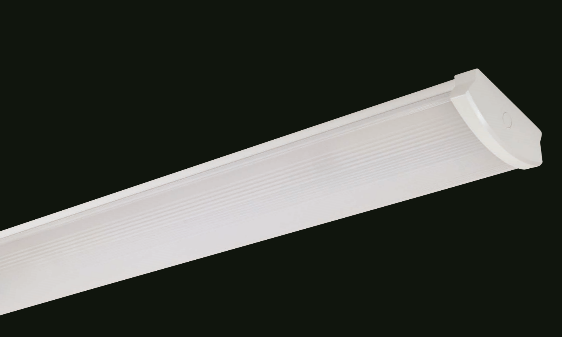 